敬致 各界先進們：　　「中國機械工程學會108年度年會暨第36屆全國學術研討會」與「科技部機械固力、熱流與能源學門聯合成果發表會」將於12月07日（六）-12月08日（日）於國立臺灣師範大學舉行。敬邀全國各相關系所之師長及產業界相關研發人員一同共襄盛舉，踴躍投稿。會議相關資訊，敬請參閱下列資訊或大會網站公告(http://csme2019.me.ntnu.edu.tw/)。
敬祝  順心中國機械工程學會108年度年會暨第36屆全國學術研討會 籌備委員會 敬上中國機械工程學會第36屆全國學術研討會徵稿
【投稿領域】
A.熱流暨能源
B.動力與控制
C.固力與設計
D.製造與材料
E.新興材料與其他F.工程教育與人才培育

【重要日程】
1.早鳥優惠截止108年08月31日(第一階段)2.早鳥優惠截止108年09月30日(第二階段)3.全面徵稿截止 108年10月31日 4.審查結果通知 108年11月10日
5.論文定稿截止 108年11月15日
6.線上註冊繳費 108年11月20日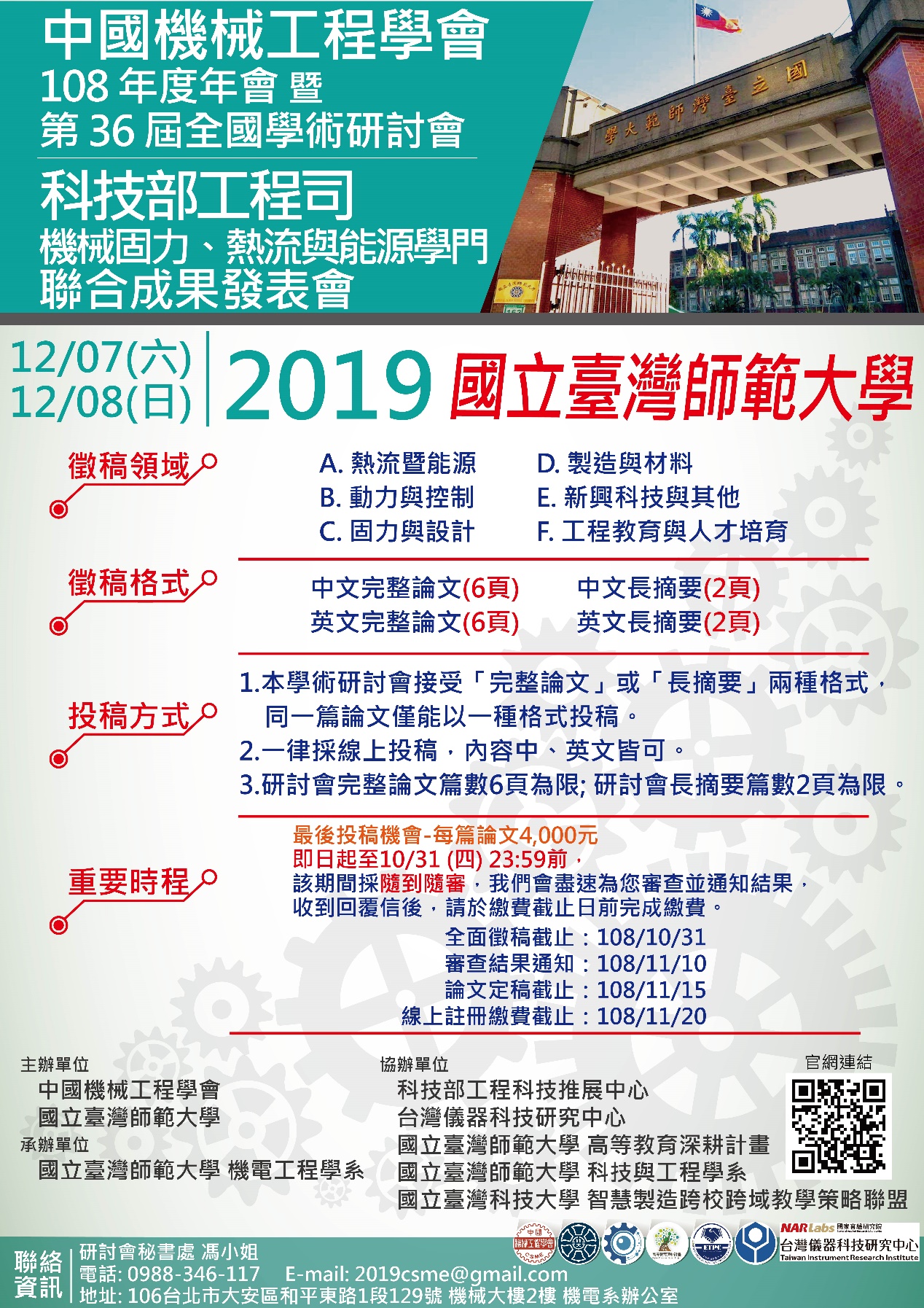 